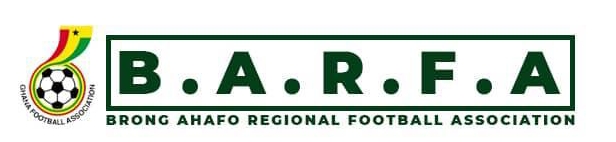 DIVISION TWO MIDDLE LEAGUE FIXTURES 2021/2022NKORANZA PARKFIXTURE 1 WEDNESDAY (29/06/2022)ATEBUBU EXPARANCE FC		V	JEMA MARVELOUS FC	-1:00PMKINTAMPO GREAT UNITED FC		V	YEJI MIST FC		-3:00PMFIXTURE 2	         FRIDAY (01/07/2022)         KINTAMPO GREAT UNITED FC		V	JEMA MARVELOUS FC	-1:00PMYEJI MIST FC				V	ATEBUBU EXPARANCE -3:00PMFIXTURE 3	         SUNDAY (01/07/2022)ATEBUBU EXPARANCE FC		V	KINTAMPO GREAT UNITED -1:00PMYEJI MIST FC				V	JEMA MARVELOUS FC	-3:00PM